UDAL TASA ETA PREZIO PUBLIKOAK ORDAINTZEKO LAGUNTZAK/AYUDAS ECONOMICAS PARA EL PAGO DE TASAS Y PRECIOS PUBLICOS MUNICIPALESUDAL TASA ETA PREZIO PUBLIKOAK ORDAINTZEKO LAGUNTZAK/AYUDAS ECONOMICAS PARA EL PAGO DE TASAS Y PRECIOS PUBLICOS MUNICIPALESUDAL TASA ETA PREZIO PUBLIKOAK ORDAINTZEKO LAGUNTZAK/AYUDAS ECONOMICAS PARA EL PAGO DE TASAS Y PRECIOS PUBLICOS MUNICIPALESUDAL TASA ETA PREZIO PUBLIKOAK ORDAINTZEKO LAGUNTZAK/AYUDAS ECONOMICAS PARA EL PAGO DE TASAS Y PRECIOS PUBLICOS MUNICIPALESUDAL TASA ETA PREZIO PUBLIKOAK ORDAINTZEKO LAGUNTZAK/AYUDAS ECONOMICAS PARA EL PAGO DE TASAS Y PRECIOS PUBLICOS MUNICIPALESUDAL TASA ETA PREZIO PUBLIKOAK ORDAINTZEKO LAGUNTZAK/AYUDAS ECONOMICAS PARA EL PAGO DE TASAS Y PRECIOS PUBLICOS MUNICIPALESUDAL TASA ETA PREZIO PUBLIKOAK ORDAINTZEKO LAGUNTZAK/AYUDAS ECONOMICAS PARA EL PAGO DE TASAS Y PRECIOS PUBLICOS MUNICIPALESUDAL TASA ETA PREZIO PUBLIKOAK ORDAINTZEKO LAGUNTZAK/AYUDAS ECONOMICAS PARA EL PAGO DE TASAS Y PRECIOS PUBLICOS MUNICIPALESUDAL TASA ETA PREZIO PUBLIKOAK ORDAINTZEKO LAGUNTZAK/AYUDAS ECONOMICAS PARA EL PAGO DE TASAS Y PRECIOS PUBLICOS MUNICIPALESUDAL TASA ETA PREZIO PUBLIKOAK ORDAINTZEKO LAGUNTZAK/AYUDAS ECONOMICAS PARA EL PAGO DE TASAS Y PRECIOS PUBLICOS MUNICIPALESUDAL TASA ETA PREZIO PUBLIKOAK ORDAINTZEKO LAGUNTZAK/AYUDAS ECONOMICAS PARA EL PAGO DE TASAS Y PRECIOS PUBLICOS MUNICIPALESUDAL TASA ETA PREZIO PUBLIKOAK ORDAINTZEKO LAGUNTZAK/AYUDAS ECONOMICAS PARA EL PAGO DE TASAS Y PRECIOS PUBLICOS MUNICIPALESUDAL TASA ETA PREZIO PUBLIKOAK ORDAINTZEKO LAGUNTZAK/AYUDAS ECONOMICAS PARA EL PAGO DE TASAS Y PRECIOS PUBLICOS MUNICIPALESUDAL TASA ETA PREZIO PUBLIKOAK ORDAINTZEKO LAGUNTZAK/AYUDAS ECONOMICAS PARA EL PAGO DE TASAS Y PRECIOS PUBLICOS MUNICIPALESUDAL TASA ETA PREZIO PUBLIKOAK ORDAINTZEKO LAGUNTZAK/AYUDAS ECONOMICAS PARA EL PAGO DE TASAS Y PRECIOS PUBLICOS MUNICIPALESUDAL TASA ETA PREZIO PUBLIKOAK ORDAINTZEKO LAGUNTZAK/AYUDAS ECONOMICAS PARA EL PAGO DE TASAS Y PRECIOS PUBLICOS MUNICIPALESESKAERA AURKEZTEN DUEN PERTSONA EDO ENTITATEAPERSONA O ENTIDAD QUE PRESENTA LA SOLICITUDESKAERA AURKEZTEN DUEN PERTSONA EDO ENTITATEAPERSONA O ENTIDAD QUE PRESENTA LA SOLICITUDESKAERA AURKEZTEN DUEN PERTSONA EDO ENTITATEAPERSONA O ENTIDAD QUE PRESENTA LA SOLICITUDESKAERA AURKEZTEN DUEN PERTSONA EDO ENTITATEAPERSONA O ENTIDAD QUE PRESENTA LA SOLICITUDESKAERA AURKEZTEN DUEN PERTSONA EDO ENTITATEAPERSONA O ENTIDAD QUE PRESENTA LA SOLICITUDESKAERA AURKEZTEN DUEN PERTSONA EDO ENTITATEAPERSONA O ENTIDAD QUE PRESENTA LA SOLICITUDESKAERA AURKEZTEN DUEN PERTSONA EDO ENTITATEAPERSONA O ENTIDAD QUE PRESENTA LA SOLICITUDESKAERA AURKEZTEN DUEN PERTSONA EDO ENTITATEAPERSONA O ENTIDAD QUE PRESENTA LA SOLICITUDESKAERA AURKEZTEN DUEN PERTSONA EDO ENTITATEAPERSONA O ENTIDAD QUE PRESENTA LA SOLICITUDESKAERA AURKEZTEN DUEN PERTSONA EDO ENTITATEAPERSONA O ENTIDAD QUE PRESENTA LA SOLICITUDESKAERA AURKEZTEN DUEN PERTSONA EDO ENTITATEAPERSONA O ENTIDAD QUE PRESENTA LA SOLICITUDESKAERA AURKEZTEN DUEN PERTSONA EDO ENTITATEAPERSONA O ENTIDAD QUE PRESENTA LA SOLICITUDESKAERA AURKEZTEN DUEN PERTSONA EDO ENTITATEAPERSONA O ENTIDAD QUE PRESENTA LA SOLICITUDESKAERA AURKEZTEN DUEN PERTSONA EDO ENTITATEAPERSONA O ENTIDAD QUE PRESENTA LA SOLICITUDESKAERA AURKEZTEN DUEN PERTSONA EDO ENTITATEAPERSONA O ENTIDAD QUE PRESENTA LA SOLICITUDESKAERA AURKEZTEN DUEN PERTSONA EDO ENTITATEAPERSONA O ENTIDAD QUE PRESENTA LA SOLICITUDIzena eta bi abizenak / Nombre y dos apellidosIzena eta bi abizenak / Nombre y dos apellidosIzena eta bi abizenak / Nombre y dos apellidosIzena eta bi abizenak / Nombre y dos apellidosIzena eta bi abizenak / Nombre y dos apellidosIzena eta bi abizenak / Nombre y dos apellidosIzena eta bi abizenak / Nombre y dos apellidosIzena eta bi abizenak / Nombre y dos apellidosIzena eta bi abizenak / Nombre y dos apellidosIzena eta bi abizenak / Nombre y dos apellidosIzena eta bi abizenak / Nombre y dos apellidosIzena eta bi abizenak / Nombre y dos apellidosNAN / DNINAN / DNINAN / DNINAN / DNINoren ordezkaritzan / En representación deNoren ordezkaritzan / En representación deNoren ordezkaritzan / En representación deNoren ordezkaritzan / En representación deNoren ordezkaritzan / En representación deNoren ordezkaritzan / En representación deNoren ordezkaritzan / En representación deNoren ordezkaritzan / En representación deNoren ordezkaritzan / En representación deNoren ordezkaritzan / En representación deNoren ordezkaritzan / En representación deNoren ordezkaritzan / En representación deIFK / NIF - NAN / DNIIFK / NIF - NAN / DNIIFK / NIF - NAN / DNIIFK / NIF - NAN / DNIOndorengoa naizen aldetik/ En calidad deOndorengoa naizen aldetik/ En calidad deOndorengoa naizen aldetik/ En calidad deOndorengoa naizen aldetik/ En calidad deOndorengoa naizen aldetik/ En calidad deOndorengoa naizen aldetik/ En calidad deOndorengoa naizen aldetik/ En calidad deOndorengoa naizen aldetik/ En calidad deOndorengoa naizen aldetik/ En calidad deOndorengoa naizen aldetik/ En calidad deOndorengoa naizen aldetik/ En calidad deOndorengoa naizen aldetik/ En calidad deOndorengoa naizen aldetik/ En calidad deOndorengoa naizen aldetik/ En calidad deOndorengoa naizen aldetik/ En calidad deOndorengoa naizen aldetik/ En calidad deKalea / Calle	Zk / Nº	Solairua / Piso	Aldea / ManoKalea / Calle	Zk / Nº	Solairua / Piso	Aldea / ManoKalea / Calle	Zk / Nº	Solairua / Piso	Aldea / ManoKalea / Calle	Zk / Nº	Solairua / Piso	Aldea / ManoKalea / Calle	Zk / Nº	Solairua / Piso	Aldea / ManoKalea / Calle	Zk / Nº	Solairua / Piso	Aldea / ManoKalea / Calle	Zk / Nº	Solairua / Piso	Aldea / ManoKalea / Calle	Zk / Nº	Solairua / Piso	Aldea / ManoKalea / Calle	Zk / Nº	Solairua / Piso	Aldea / ManoKalea / Calle	Zk / Nº	Solairua / Piso	Aldea / ManoKalea / Calle	Zk / Nº	Solairua / Piso	Aldea / ManoKalea / Calle	Zk / Nº	Solairua / Piso	Aldea / ManoKalea / Calle	Zk / Nº	Solairua / Piso	Aldea / ManoKalea / Calle	Zk / Nº	Solairua / Piso	Aldea / ManoKalea / Calle	Zk / Nº	Solairua / Piso	Aldea / ManoKalea / Calle	Zk / Nº	Solairua / Piso	Aldea / ManoPosta kodea / Código PostalPosta kodea / Código PostalPosta kodea / Código PostalPosta kodea / Código PostalHerria / MunicipioHerria / MunicipioHerria / MunicipioHerria / MunicipioHerria / MunicipioLurraldea / ProvinciaLurraldea / ProvinciaLurraldea / ProvinciaLurraldea / ProvinciaLurraldea / ProvinciaLurraldea / ProvinciaLurraldea / Provinciae-posta / e-maila  e-posta / e-maila  e-posta / e-maila  e-posta / e-maila  e-posta / e-maila  e-posta / e-maila  Telefono zk. / Nºteléfono  Telefono zk. / Nºteléfono  Telefono zk. / Nºteléfono  Telefono zk. / Nºteléfono  Telefono zk. / Nºteléfono  Telefono zk. / Nºteléfono  Sakelekoaren zk. / Nº móvil  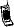 Sakelekoaren zk. / Nº móvil  Sakelekoaren zk. / Nº móvil  Sakelekoaren zk. / Nº móvil  AURKEZTEN DUEN DOKUMENTAZIOA DOCUMENTACION QUE PRESENTAAURKEZTEN DUEN DOKUMENTAZIOA DOCUMENTACION QUE PRESENTAAURKEZTEN DUEN DOKUMENTAZIOA DOCUMENTACION QUE PRESENTAAURKEZTEN DUEN DOKUMENTAZIOA DOCUMENTACION QUE PRESENTAAURKEZTEN DUEN DOKUMENTAZIOA DOCUMENTACION QUE PRESENTAAURKEZTEN DUEN DOKUMENTAZIOA DOCUMENTACION QUE PRESENTAAURKEZTEN DUEN DOKUMENTAZIOA DOCUMENTACION QUE PRESENTAAURKEZTEN DUEN DOKUMENTAZIOA DOCUMENTACION QUE PRESENTAAURKEZTEN DUEN DOKUMENTAZIOA DOCUMENTACION QUE PRESENTAAURKEZTEN DUEN DOKUMENTAZIOA DOCUMENTACION QUE PRESENTAAURKEZTEN DUEN DOKUMENTAZIOA DOCUMENTACION QUE PRESENTAAURKEZTEN DUEN DOKUMENTAZIOA DOCUMENTACION QUE PRESENTAAURKEZTEN DUEN DOKUMENTAZIOA DOCUMENTACION QUE PRESENTAAURKEZTEN DUEN DOKUMENTAZIOA DOCUMENTACION QUE PRESENTAAURKEZTEN DUEN DOKUMENTAZIOA DOCUMENTACION QUE PRESENTAAURKEZTEN DUEN DOKUMENTAZIOA DOCUMENTACION QUE PRESENTAAURKEZTEN DUEN DOKUMENTAZIOA DOCUMENTACION QUE PRESENTABizikidetza Unitatearen Datu EkonomikoakDatos Económicos de la Unidad ConvicencialBizikidetza Unitatearen Datu EkonomikoakDatos Económicos de la Unidad ConvicencialBizikidetza Unitatearen Datu EkonomikoakDatos Económicos de la Unidad ConvicencialBizikidetza Unitatearen Datu EkonomikoakDatos Económicos de la Unidad ConvicencialBizikidetza Unitatearen Datu EkonomikoakDatos Económicos de la Unidad ConvicencialBizikidetza Unitatearen Datu EkonomikoakDatos Económicos de la Unidad ConvicencialBizikidetza Unitatearen Datu EkonomikoakDatos Económicos de la Unidad ConvicencialBizikidetza Unitatearen Datu EkonomikoakDatos Económicos de la Unidad ConvicencialEskatzailearen OgibideaOcupación de la persona solicitanteEskatzailearen OgibideaOcupación de la persona solicitanteEskatzailearen OgibideaOcupación de la persona solicitanteEskatzailearen OgibideaOcupación de la persona solicitanteEskatzailearen OgibideaOcupación de la persona solicitanteEskatzailearen OgibideaOcupación de la persona solicitanteEskatzailearen OgibideaOcupación de la persona solicitanteEskatzailearen OgibideaOcupación de la persona solicitanteEskatzailearen hileko dirusarrera gordinakIngresos mensuales brutos de la persona solicitanteEskatzailearen hileko dirusarrera gordinakIngresos mensuales brutos de la persona solicitanteEskatzailearen hileko dirusarrera gordinakIngresos mensuales brutos de la persona solicitanteEskatzailearen hileko dirusarrera gordinakIngresos mensuales brutos de la persona solicitanteEskatzailearen hileko dirusarrera gordinakIngresos mensuales brutos de la persona solicitanteEskatzailearen hileko dirusarrera gordinakIngresos mensuales brutos de la persona solicitanteEskatzailearen hileko dirusarrera gordinakIngresos mensuales brutos de la persona solicitanteEskatzailearen hileko dirusarrera gordinakIngresos mensuales brutos de la persona solicitanteOrdainsari-kopuruaNº de pagasOrdainsari-kopuruaNº de pagasOrdainsari-kopuruaNº de pagasOrdainsari-kopuruaNº de pagasOrdainsari-kopuruaNº de pagasOrdaintzaileaPagadorOrdaintzaileaPagadorOrdaintzaileaPagadorKontzeptua/ConceptoKontzeptua/ConceptoKontzeptua/Concepto€/mes€/mes€/mes€/mes€/mesOrdainsari-kopuruaNº de pagasOrdainsari-kopuruaNº de pagasOrdainsari-kopuruaNº de pagasOrdainsari-kopuruaNº de pagasOrdainsari-kopuruaNº de pagasOrdaintzaileaPagadorOrdaintzaileaPagadorOrdaintzaileaPagadorBizikidetza unitatea osatzen duten beste pertsonen datuak Datos económicos del resto de personas que componen la unidad convicencialBizikidetza unitatea osatzen duten beste pertsonen datuak Datos económicos del resto de personas que componen la unidad convicencialBizikidetza unitatea osatzen duten beste pertsonen datuak Datos económicos del resto de personas que componen la unidad convicencialBizikidetza unitatea osatzen duten beste pertsonen datuak Datos económicos del resto de personas que componen la unidad convicencialBizikidetza unitatea osatzen duten beste pertsonen datuak Datos económicos del resto de personas que componen la unidad convicencialBizikidetza unitatea osatzen duten beste pertsonen datuak Datos económicos del resto de personas que componen la unidad convicencialBizikidetza unitatea osatzen duten beste pertsonen datuak Datos económicos del resto de personas que componen la unidad convicencialBizikidetza unitatea osatzen duten beste pertsonen datuak Datos económicos del resto de personas que componen la unidad convicencialBizikidetza unitatea osatzen duten beste pertsonen datuak Datos económicos del resto de personas que componen la unidad convicencialBizikidetza unitatea osatzen duten beste pertsonen datuak Datos económicos del resto de personas que componen la unidad convicencialBizikidetza unitatea osatzen duten beste pertsonen datuak Datos económicos del resto de personas que componen la unidad convicencialBizikidetza unitatea osatzen duten beste pertsonen datuak Datos económicos del resto de personas que componen la unidad convicencialBizikidetza unitatea osatzen duten beste pertsonen datuak Datos económicos del resto de personas que componen la unidad convicencialBizikidetza unitatea osatzen duten beste pertsonen datuak Datos económicos del resto de personas que componen la unidad convicencialBizikidetza unitatea osatzen duten beste pertsonen datuak Datos económicos del resto de personas que componen la unidad convicencialBizikidetza unitatea osatzen duten beste pertsonen datuak Datos económicos del resto de personas que componen la unidad convicencialIzen deiturakNombre y apellidosNANDNINANDNINANDNINANDNIAhaidetasunaParentescoAhaidetasunaParentescoAhaidetasunaParentescoOgibideaOcupaciónOgibideaOcupaciónOgibideaOcupaciónDirusarrerakIngresos DirusarrerakIngresos DirusarrerakIngresos DirusarrerakIngresos OrdaintzaileaPagadorBIZIKIDETZA UNITATEAREN KIDEEN ONDARE EDO ONDASUNAKPATRIMONIO O BIENES DE TODOS LOS MIEMBROS DE LA UNIDAD FAMILIAR:BIZIKIDETZA UNITATEAREN KIDEEN ONDARE EDO ONDASUNAKPATRIMONIO O BIENES DE TODOS LOS MIEMBROS DE LA UNIDAD FAMILIAR:BIZIKIDETZA UNITATEAREN KIDEEN ONDARE EDO ONDASUNAKPATRIMONIO O BIENES DE TODOS LOS MIEMBROS DE LA UNIDAD FAMILIAR:BIZIKIDETZA UNITATEAREN KIDEEN ONDARE EDO ONDASUNAKPATRIMONIO O BIENES DE TODOS LOS MIEMBROS DE LA UNIDAD FAMILIAR:BIZIKIDETZA UNITATEAREN KIDEEN ONDARE EDO ONDASUNAKPATRIMONIO O BIENES DE TODOS LOS MIEMBROS DE LA UNIDAD FAMILIAR:BIZIKIDETZA UNITATEAREN KIDEEN ONDARE EDO ONDASUNAKPATRIMONIO O BIENES DE TODOS LOS MIEMBROS DE LA UNIDAD FAMILIAR:BIZIKIDETZA UNITATEAREN KIDEEN ONDARE EDO ONDASUNAKPATRIMONIO O BIENES DE TODOS LOS MIEMBROS DE LA UNIDAD FAMILIAR:BIZIKIDETZA UNITATEAREN KIDEEN ONDARE EDO ONDASUNAKPATRIMONIO O BIENES DE TODOS LOS MIEMBROS DE LA UNIDAD FAMILIAR:BIZIKIDETZA UNITATEAREN KIDEEN ONDARE EDO ONDASUNAKPATRIMONIO O BIENES DE TODOS LOS MIEMBROS DE LA UNIDAD FAMILIAR:BIZIKIDETZA UNITATEAREN KIDEEN ONDARE EDO ONDASUNAKPATRIMONIO O BIENES DE TODOS LOS MIEMBROS DE LA UNIDAD FAMILIAR:BIZIKIDETZA UNITATEAREN KIDEEN ONDARE EDO ONDASUNAKPATRIMONIO O BIENES DE TODOS LOS MIEMBROS DE LA UNIDAD FAMILIAR:BIZIKIDETZA UNITATEAREN KIDEEN ONDARE EDO ONDASUNAKPATRIMONIO O BIENES DE TODOS LOS MIEMBROS DE LA UNIDAD FAMILIAR:BIZIKIDETZA UNITATEAREN KIDEEN ONDARE EDO ONDASUNAKPATRIMONIO O BIENES DE TODOS LOS MIEMBROS DE LA UNIDAD FAMILIAR:BIZIKIDETZA UNITATEAREN KIDEEN ONDARE EDO ONDASUNAKPATRIMONIO O BIENES DE TODOS LOS MIEMBROS DE LA UNIDAD FAMILIAR:BIZIKIDETZA UNITATEAREN KIDEEN ONDARE EDO ONDASUNAKPATRIMONIO O BIENES DE TODOS LOS MIEMBROS DE LA UNIDAD FAMILIAR:BIZIKIDETZA UNITATEAREN KIDEEN ONDARE EDO ONDASUNAKPATRIMONIO O BIENES DE TODOS LOS MIEMBROS DE LA UNIDAD FAMILIAR:Jabea/Propietario/aJabea/Propietario/aMota/TipoMota/TipoMota/TipoMota/TipoMota/TipoDeskribapena/ DescripciónDeskribapena/ DescripciónDeskribapena/ DescripciónDeskribapena/ DescripciónDeskribapena/ DescripciónDeskribapena/ DescripciónDeskribapena/ DescripciónBalorea/valorBalorea/valorMota: ondasun higiezinak (etxebizitzak, garajeak, lursailak..). Ondasun higigarriak (gordailuak, libretak, kontu korronteak..) Errenta finkoaTipo: Bienes inmuebles (viviendas, garajes, terrenos.) Bienes muebles ( depositos, libretas, Cta Cte.) Tiulos de renta fija o variable. Mota: ondasun higiezinak (etxebizitzak, garajeak, lursailak..). Ondasun higigarriak (gordailuak, libretak, kontu korronteak..) Errenta finkoaTipo: Bienes inmuebles (viviendas, garajes, terrenos.) Bienes muebles ( depositos, libretas, Cta Cte.) Tiulos de renta fija o variable. Mota: ondasun higiezinak (etxebizitzak, garajeak, lursailak..). Ondasun higigarriak (gordailuak, libretak, kontu korronteak..) Errenta finkoaTipo: Bienes inmuebles (viviendas, garajes, terrenos.) Bienes muebles ( depositos, libretas, Cta Cte.) Tiulos de renta fija o variable. Mota: ondasun higiezinak (etxebizitzak, garajeak, lursailak..). Ondasun higigarriak (gordailuak, libretak, kontu korronteak..) Errenta finkoaTipo: Bienes inmuebles (viviendas, garajes, terrenos.) Bienes muebles ( depositos, libretas, Cta Cte.) Tiulos de renta fija o variable. Mota: ondasun higiezinak (etxebizitzak, garajeak, lursailak..). Ondasun higigarriak (gordailuak, libretak, kontu korronteak..) Errenta finkoaTipo: Bienes inmuebles (viviendas, garajes, terrenos.) Bienes muebles ( depositos, libretas, Cta Cte.) Tiulos de renta fija o variable. Mota: ondasun higiezinak (etxebizitzak, garajeak, lursailak..). Ondasun higigarriak (gordailuak, libretak, kontu korronteak..) Errenta finkoaTipo: Bienes inmuebles (viviendas, garajes, terrenos.) Bienes muebles ( depositos, libretas, Cta Cte.) Tiulos de renta fija o variable. Mota: ondasun higiezinak (etxebizitzak, garajeak, lursailak..). Ondasun higigarriak (gordailuak, libretak, kontu korronteak..) Errenta finkoaTipo: Bienes inmuebles (viviendas, garajes, terrenos.) Bienes muebles ( depositos, libretas, Cta Cte.) Tiulos de renta fija o variable. Mota: ondasun higiezinak (etxebizitzak, garajeak, lursailak..). Ondasun higigarriak (gordailuak, libretak, kontu korronteak..) Errenta finkoaTipo: Bienes inmuebles (viviendas, garajes, terrenos.) Bienes muebles ( depositos, libretas, Cta Cte.) Tiulos de renta fija o variable. Mota: ondasun higiezinak (etxebizitzak, garajeak, lursailak..). Ondasun higigarriak (gordailuak, libretak, kontu korronteak..) Errenta finkoaTipo: Bienes inmuebles (viviendas, garajes, terrenos.) Bienes muebles ( depositos, libretas, Cta Cte.) Tiulos de renta fija o variable. Mota: ondasun higiezinak (etxebizitzak, garajeak, lursailak..). Ondasun higigarriak (gordailuak, libretak, kontu korronteak..) Errenta finkoaTipo: Bienes inmuebles (viviendas, garajes, terrenos.) Bienes muebles ( depositos, libretas, Cta Cte.) Tiulos de renta fija o variable. Mota: ondasun higiezinak (etxebizitzak, garajeak, lursailak..). Ondasun higigarriak (gordailuak, libretak, kontu korronteak..) Errenta finkoaTipo: Bienes inmuebles (viviendas, garajes, terrenos.) Bienes muebles ( depositos, libretas, Cta Cte.) Tiulos de renta fija o variable. Mota: ondasun higiezinak (etxebizitzak, garajeak, lursailak..). Ondasun higigarriak (gordailuak, libretak, kontu korronteak..) Errenta finkoaTipo: Bienes inmuebles (viviendas, garajes, terrenos.) Bienes muebles ( depositos, libretas, Cta Cte.) Tiulos de renta fija o variable. Mota: ondasun higiezinak (etxebizitzak, garajeak, lursailak..). Ondasun higigarriak (gordailuak, libretak, kontu korronteak..) Errenta finkoaTipo: Bienes inmuebles (viviendas, garajes, terrenos.) Bienes muebles ( depositos, libretas, Cta Cte.) Tiulos de renta fija o variable. Mota: ondasun higiezinak (etxebizitzak, garajeak, lursailak..). Ondasun higigarriak (gordailuak, libretak, kontu korronteak..) Errenta finkoaTipo: Bienes inmuebles (viviendas, garajes, terrenos.) Bienes muebles ( depositos, libretas, Cta Cte.) Tiulos de renta fija o variable. Mota: ondasun higiezinak (etxebizitzak, garajeak, lursailak..). Ondasun higigarriak (gordailuak, libretak, kontu korronteak..) Errenta finkoaTipo: Bienes inmuebles (viviendas, garajes, terrenos.) Bienes muebles ( depositos, libretas, Cta Cte.) Tiulos de renta fija o variable. Mota: ondasun higiezinak (etxebizitzak, garajeak, lursailak..). Ondasun higigarriak (gordailuak, libretak, kontu korronteak..) Errenta finkoaTipo: Bienes inmuebles (viviendas, garajes, terrenos.) Bienes muebles ( depositos, libretas, Cta Cte.) Tiulos de renta fija o variable. Data/ FechaData/ FechaData/ FechaData/ FechaData/ FechaData/ FechaData/ FechaData/ FechaSinadura / FirmaSinadura / FirmaSinadura / FirmaSinadura / FirmaSinadura / FirmaSinadura / FirmaSinadura / FirmaSinadura / FirmaESKABIDE HAU ONDOKO HELBIDE HONETAN AURKEZ DAITEKE:ESTA SOLICITUD SE PUEDE ENTREGAR EN:ESKABIDE HAU ONDOKO HELBIDE HONETAN AURKEZ DAITEKE:ESTA SOLICITUD SE PUEDE ENTREGAR EN:ESKABIDE HAU ONDOKO HELBIDE HONETAN AURKEZ DAITEKE:ESTA SOLICITUD SE PUEDE ENTREGAR EN:Legazpiko Udala / Ayuntamiento de LegazpiEuskal Herria Plaza, 120230 – Legazpi (Gipuzkoa)www.legazpiko-udala.infoLegazpiko Udala / Ayuntamiento de LegazpiEuskal Herria Plaza, 120230 – Legazpi (Gipuzkoa)www.legazpiko-udala.infoLegazpiko Udala / Ayuntamiento de LegazpiEuskal Herria Plaza, 120230 – Legazpi (Gipuzkoa)www.legazpiko-udala.infoBertaratuta: Udaletxean (Euskal Herria Plaza, 1 20230 – Legazpi).Ordutegia:Uztailaren 1etik abuztuaren 31ra: astelehenetik ostiralera, 08:00etik 15:00era.Urteko gainerako egunetan: astelehenetik ostiralera, 08:00etik 16:00era.Posta arrunta bidez: Posta bulegoetan, posta ziurtatu irekiaren bidez.Telematikoki: www.legazpiko-udala.infoe-posta: legazpi.le@legazpi.netPresencialmente: En el Ayuntamiento (Euskal Herria Plaza, 1 20230 – Legazpi).Horario:Del 1 de julio al 31 de agosto: de lunes a viernes, de 08:00 a 15:00.Resto del año: de lunes a viernes, de 08:00 a 16:00.Por correo postal: En las oficinas de correos mediante correo certificado abierto.Telemáticamente: www.legazpiko-udala.infoe-mail: legazpi.le@legazpi.netPresencialmente: En el Ayuntamiento (Euskal Herria Plaza, 1 20230 – Legazpi).Horario:Del 1 de julio al 31 de agosto: de lunes a viernes, de 08:00 a 15:00.Resto del año: de lunes a viernes, de 08:00 a 16:00.Por correo postal: En las oficinas de correos mediante correo certificado abierto.Telemáticamente: www.legazpiko-udala.infoe-mail: legazpi.le@legazpi.netDATUEN BABESAOhar honen bidez jakinarazten dizugu zerorrek eman dituzun datuak LEGAZPIKO UDALAREN titularitate eta erantzukizuneko fitxategi batean sartu direla, Datu pertsonalak babestearen gaineko abenduaren 13ko 15/1999 Lege Organikoa eta Datu pertsonaletarako jabetza publikoko fitxategiei eta datuak babesteko euskal bulegoa sortzeari buruzko otsailaren 25eko Legea betetze aldera.PROTECCION DE DATOSEn cumplimiento de la Ley Orgánica 15/1999, de 13 de diciembre, de Protección de Datos de Carácter Personal y la Ley 2/2004, de 25 de Febrero, de Ficheros de Datos de Carácter Personal de Titularidad Pública y de Creación de la Agencia Vasca de Protección de Datos, se advierte que los datos personales que Vd. nos proporciona se incluirán en un fichero cuyo titular y responsable es el AYUNTAMIENTO DE LEGAZPI.PROTECCION DE DATOSEn cumplimiento de la Ley Orgánica 15/1999, de 13 de diciembre, de Protección de Datos de Carácter Personal y la Ley 2/2004, de 25 de Febrero, de Ficheros de Datos de Carácter Personal de Titularidad Pública y de Creación de la Agencia Vasca de Protección de Datos, se advierte que los datos personales que Vd. nos proporciona se incluirán en un fichero cuyo titular y responsable es el AYUNTAMIENTO DE LEGAZPI.Udal kudeaketak bere eskumenen alorrean dituen zereginak ahalbidetzea da fitxategi horren xedea eta baita Udalak eskaintzen dituen zerbitzuak egoki ematea ere, ondoren historia, estatistika edo zientzia xedeetarako erabiliko direnaren kalterik gabe; beti ere, ezartzekoa den legegintza betez.La finalidad del fichero es la realización de tareas propias de la gestión municipal en el ámbito de sus competencias y la adecuada prestación de los servicios que ofrece el Ayuntamiento, sin perjuicio de su posible tratamiento posterior para fines históricos, estadísticos o científicos, de acuerdo a la legislación aplicable.La finalidad del fichero es la realización de tareas propias de la gestión municipal en el ámbito de sus competencias y la adecuada prestación de los servicios que ofrece el Ayuntamiento, sin perjuicio de su posible tratamiento posterior para fines históricos, estadísticos o científicos, de acuerdo a la legislación aplicable.Edozelan ere, eskaria izenpetzean eskatzailea informatuta dagoela ulertuko da. Modu berean, esandako xedeetarako eta Legean jasotako helburuetarako bere datuak erabiltzeko oniritzia ematen duela ulertuko da.En cualquier caso, la suscripción de la solicitud implica que la persona solicitante resulta informada y da su consentimiento al tratamiento de sus datos para la finalidad mencionada, así como a su cesión para las finalidades recogidas en la Ley.En cualquier caso, la suscripción de la solicitud implica que la persona solicitante resulta informada y da su consentimiento al tratamiento de sus datos para la finalidad mencionada, así como a su cesión para las finalidades recogidas en la Ley.Gogoan izan eskainitako datuetara sarbidea duzula eta datuak zuzentzeko, ezerezteko eta aurka egiteko eskubidea duzula, Legean ezarritakoaren arabera betiere. Horretarako, eskabidea aurkez dezakezu udaletxean honako datuak adieraziz: izen-deiturak, jakinarazpenetarako helbidea, eskaera zehatza, eguna, interesdunaren sinadura eta fitxategiaren izena. Eskabide hori honako helbidera bidaliko da: Euskal Herria plaza 1. 20230 Legazpi.Le recordamos la posibilidad de acceder a los datos facilitados, así como de solicitar, en su caso, su rectificación, oposición o cancelación, en los términos establecidos por la Ley indicada, dirigiendo una comunicación escrita al Ayuntamiento con los siguientes datos: nombre y apellidos, domicilio a efectos de notificaciones, petición en que se concreta la solicitud, fecha, firma de la persona interesada y nombre del fichero. Se enviará a la siguiente dirección: Euskal Herria Plaza nº 1, CP 20230, Legazpi.Le recordamos la posibilidad de acceder a los datos facilitados, así como de solicitar, en su caso, su rectificación, oposición o cancelación, en los términos establecidos por la Ley indicada, dirigiendo una comunicación escrita al Ayuntamiento con los siguientes datos: nombre y apellidos, domicilio a efectos de notificaciones, petición en que se concreta la solicitud, fecha, firma de la persona interesada y nombre del fichero. Se enviará a la siguiente dirección: Euskal Herria Plaza nº 1, CP 20230, Legazpi.Erosoagoa egiten bazaizu, eskubide horiek Udalaren web orriaren bidez erabil ditzakezu helbide honetan:www.legazpiko-udala.info.Para su comodidad, puede ejercer estos mismos derechos a través de la web municipal en la dirección www.legazpiko-udala.info.Para su comodidad, puede ejercer estos mismos derechos a través de la web municipal en la dirección www.legazpiko-udala.info.Halaber, “Datu Pertsonalen Babesaren arloko jardunbide Egokien Eskuliburua EAEko toki erakundeetarako” izeneko gidaliburua kontsulta dezakezu interneteko helbide hauetan:www.eudel.netetawww.avpd.es.Asimismo, puede consultar el “Manual de Buenas Prácticas de Protección de Datos Personales para entidades locales de la CAPV” en las direcciones de internet www.eudel.net y www.avpd.es.Asimismo, puede consultar el “Manual de Buenas Prácticas de Protección de Datos Personales para entidades locales de la CAPV” en las direcciones de internet www.eudel.net y www.avpd.es.